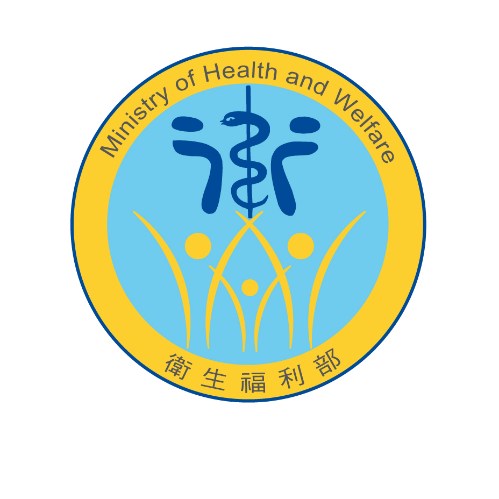 108年度「獎助布建住宿式長照機構公共化資源計畫」計畫申請書申請單位：○○○○○中華民國108年目錄108年度「獎助布建住宿式長照機構公共化資源計畫」綜合資料計畫摘要（如篇幅不足，請自行複製）計畫內容：（如篇幅不足，請自行複製）（如篇幅不足，請自行複製）（如篇幅不足，請自行複製）（如篇幅不足，請自行複製）（如篇幅不足，請自行複製）（如篇幅不足，請自行複製）（如篇幅不足，請自行複製）（如篇幅不足，請自行複製）（如篇幅不足，請自行複製）（如篇幅不足，請自行複製）（如篇幅不足，請自行複製）（如篇幅不足，請自行複製）（如篇幅不足，請自行複製）（如篇幅不足，請自行複製）（如篇幅不足，請自行複製）108年度「獎助布建住宿式長照機構公共化資源計畫」經費編列基準說明                                       封面目錄1綜合資料3計畫摘要(  )計畫內容(  )前言及目的(  )現況分析(  )計畫期程、計畫目標(  )執行策略及方法(  )設置地點及位置圖、空間規劃建築物平面圖、建築面積、總樓地板面積及每床面積..等。(  )明確說明服務模式、流程、收案對象分析、需求評估工具、服務項目、床數規模及須配置之人力、設施、設備，及服務效益。(  )訂定照護品質/成效指標，每三個月應至少統計資料一次。(  )公共安全計畫或公共安全改善計畫(  )具體回饋計畫或措施(  )預定進度(  )未來營運策略：（營運計畫；含照護經營管理目標、預估接受照護個案來源（預估收案數量）及服務對象與服務人次數、收費標準（費用成本計算方式）、服務內容、經營特色、宣傳行銷、自我評估指標與方法、永續經營績效分析等。）(  )人力資源管理： (  )承辦單位財務規劃、經營現況及過去績效：(  )計畫經費需求：(  )預期效益（含計畫內容與服務效益分析）：(  )其他檢附資料(  )計畫名稱108年度「獎助布建住宿式長照機構公共化資源計畫」108年度「獎助布建住宿式長照機構公共化資源計畫」108年度「獎助布建住宿式長照機構公共化資源計畫」108年度「獎助布建住宿式長照機構公共化資源計畫」108年度「獎助布建住宿式長照機構公共化資源計畫」108年度「獎助布建住宿式長照機構公共化資源計畫」108年度「獎助布建住宿式長照機構公共化資源計畫」108年度「獎助布建住宿式長照機構公共化資源計畫」108年度「獎助布建住宿式長照機構公共化資源計畫」108年度「獎助布建住宿式長照機構公共化資源計畫」108年度「獎助布建住宿式長照機構公共化資源計畫」縣(市)○○縣(市)○○縣(市)○○縣(市)○○縣(市)鄉鎮地區鄉鎮地區鄉鎮地區○○鄉(鎮)○○鄉(鎮)○○鄉(鎮)○○鄉(鎮)申請單位(申請單位名稱)(申請單位名稱)(申請單位名稱)(申請單位名稱)(申請單位名稱)(申請單位名稱)(申請單位名稱)(申請單位名稱)(申請單位名稱)(申請單位名稱)(申請單位名稱)執行期間新建自計畫核定日起至110(112)年12月31日止新建自計畫核定日起至110(112)年12月31日止新建自計畫核定日起至110(112)年12月31日止新建自計畫核定日起至110(112)年12月31日止新建自計畫核定日起至110(112)年12月31日止新建自計畫核定日起至110(112)年12月31日止新建自計畫核定日起至110(112)年12月31日止新建自計畫核定日起至110(112)年12月31日止新建自計畫核定日起至110(112)年12月31日止新建自計畫核定日起至110(112)年12月31日止新建自計畫核定日起至110(112)年12月31日止計畫類型□既有建物翻修案；□新建案□既有建物翻修案；□新建案□既有建物翻修案；□新建案□既有建物翻修案；□新建案□既有建物翻修案；□新建案□既有建物翻修案；□新建案□既有建物翻修案；□新建案□既有建物翻修案；□新建案□既有建物翻修案；□新建案□既有建物翻修案；□新建案□既有建物翻修案；□新建案經費編列單位(元)單位(元)單位(元)單位(元)單位(元)單位(元)單位(元)單位(元)公有土地/建物現持有單位/機關公有土地/建物現持有單位/機關公有土地/建物現持有單位/機關經費編列修繕費修繕費修繕費新建費新建費新建費新建費新建費公有土地/建物現持有單位/機關公有土地/建物現持有單位/機關公有土地/建物現持有單位/機關申請經費土地：　　　　   建物：           土地：　　　　   建物：           土地：　　　　   建物：           自籌經費土地：　　　　   建物：           土地：　　　　   建物：           土地：　　　　   建物：           機構地址（如無地址請填寫地號）（如無地址請填寫地號）（如無地址請填寫地號）（如無地址請填寫地號）（如無地址請填寫地號）（如無地址請填寫地號）（如無地址請填寫地號）（如無地址請填寫地號）（如無地址請填寫地號）（如無地址請填寫地號）（如無地址請填寫地號）計畫申請人職稱電話(  )(  )(  )手機  計畫申請人職稱傳真(  )(  )(  )手機  e-mail聯絡地址計畫承辦/聯絡人職稱電話(  )(  )(  )手機  計畫承辦/聯絡人職稱傳真(  )(  )(  )手機  e-mail聯絡地址本計畫確未向其他單位申請補助案，如有不實，除繳回補助款外，並願負相關責任。  申請單位用印：　　　　　　　　　　　　　　　本計畫確未向其他單位申請補助案，如有不實，除繳回補助款外，並願負相關責任。  申請單位用印：　　　　　　　　　　　　　　　本計畫確未向其他單位申請補助案，如有不實，除繳回補助款外，並願負相關責任。  申請單位用印：　　　　　　　　　　　　　　　本計畫確未向其他單位申請補助案，如有不實，除繳回補助款外，並願負相關責任。  申請單位用印：　　　　　　　　　　　　　　　本計畫確未向其他單位申請補助案，如有不實，除繳回補助款外，並願負相關責任。  申請單位用印：　　　　　　　　　　　　　　　本計畫確未向其他單位申請補助案，如有不實，除繳回補助款外，並願負相關責任。  申請單位用印：　　　　　　　　　　　　　　　本計畫確未向其他單位申請補助案，如有不實，除繳回補助款外，並願負相關責任。  申請單位用印：　　　　　　　　　　　　　　　本計畫確未向其他單位申請補助案，如有不實，除繳回補助款外，並願負相關責任。  申請單位用印：　　　　　　　　　　　　　　　本計畫確未向其他單位申請補助案，如有不實，除繳回補助款外，並願負相關責任。  申請單位用印：　　　　　　　　　　　　　　　本計畫確未向其他單位申請補助案，如有不實，除繳回補助款外，並願負相關責任。  申請單位用印：　　　　　　　　　　　　　　　本計畫確未向其他單位申請補助案，如有不實，除繳回補助款外，並願負相關責任。  申請單位用印：　　　　　　　　　　　　　　　本計畫確未向其他單位申請補助案，如有不實，除繳回補助款外，並願負相關責任。  申請單位用印：　　　　　　　　　　　　　　　內容須包含摘述本計畫之目的與實施方法及關鍵詞等其他說明。前言及目的內容須包含地域特性、經營管理自我評估等其他說明。現況分析內容須包含：請說明需求評估情形，含轄區內同性質機構分布、容量、目前與未來供需狀況及急迫性，與基地鄰近地區發展狀況、地形、公共設施、交通、以往天然災害情形等。長照服務資源缺乏之問題分析。其他說明。計畫期程及目標內容須分述明本計畫各階段之目標及期程等具體說明。執行策略及方法設置地點及位置圖、空間規劃建築物平面圖、建築面積、總樓地板面積及每床面積..等。注意事項：空間規劃建築物平面圖之圖面不得小於A4紙張大小，並需標示正確比例及尺寸。執行策略及方法明確說明服務模式、流程、收案對象分析、需求評估工具、服務項目、床數規模及須配置之人力、設施、設備，及服務效益等。執行策略及方法訂定照護品質/成效指標，每三個月應至少統計資料一次。執行策略及方法具體之公共安全計畫或公共安全改善計畫。執行策略及方法具體回饋計畫或措施等。內容包括應接受地方政府轉介之個案、視社區需要提供相關照顧服務、其他對個案或社區之優惠措施等其他措施。預定進度內容請以甘特圖表示。未來營運策略內容須說明具體之營運計畫，例如照護經營管理目標、預估接受照顧個案來源（預估收案數量）及服務對象與服務人次數、收費標準（費用成本計算方式）、服務內容、經營特色、宣傳行銷、自我評估指標與方法、永續經營績效分析等說明；如有規劃失智症照護，應說明失智症照護計畫。人力資源管理內容須包括組織結構圖、人力配置、人員履歷（含職稱、經歷、服務年資、與特殊醫療教育訓練及相關證件影本）及其他可配合服務之相關人力資源培訓計畫等說明；如有規劃失智症照護，應具體說明失智照護人力規劃。承辦單位財務規劃、經營現況及過去績效內容應包含過去3年長期照護服務項目、服務成果及其他有佐證文件說明等。計畫經費需求　　　　　　　  ▲請依計畫經費編列基準說明編列內容應包括經費概算之內容應包括項目、單位、數量、單價、預算數、自籌金額、申請補助金額。(補助項目之費用係包括設計監造費及工程營造費)既有建物修繕：                      　　單位：新台幣元　　　備註說明：應包含營繕工程每平方公尺成本單價。新建：　　　　　　　　　　　　　　　　　　單位：新台幣元　　　備註說明：應包含營繕工程每平方公尺成本單價。設備費：備註：設備使用範圍應依「長期照顧服務機構設立標準」附件三住宿式長照機構，其寢室及衛浴設備之必要設備為限。申請時，請檢附設備型錄。申請金額範圍限於總核定金額之10%以內。申請補助經費預期效益（含計畫內容與服務效益分析）內容請就前述「照護品質/成效指標」，敘明達成閾值後的益處、貢獻或所造成的影響...及未來3年具體目標與規劃等進行說明。其他檢附資料說明：請參閱申請作業需知附件一之申請表（二）附件1：附件2：附件3：附件4：　：　：（自行增列）項目名稱說明編列標準既有建物修繕費既有建物修繕費設立住宿式長照機構者，得依其設立所需編列修繕費用，並應說明翻修工程空間規劃圖及工程概算。編列範圍請依「共同性費用編列基準表」。舉凡舊有辦公室改變用途或重新裝修，無隔間之全新辦公室需配合使用而增設之內裝工程，包括：內牆及地面處理；現場施作固定傢俱；新增隔間牆、天花板；新增衛浴間組（供首長使用）；新增照明；窗簾、指示標誌；空調、水電、消防修改；播音、保全、通訊系統;規劃設計、監造費用；勞工安全衛生費、空氣污染防制費、施工稅捐、利潤及管理費。但不包括辦公室內活動式家具、特殊設備。得專案研析另行計列之項目為：結構補強或修改；外牆修改；增設無障礙工程；拆除、清運、清潔。裝修施工使用材料參考：地面：除廁所所貼符合中華民國國家標準(CNS)之防滑地磚外，其餘貼符合中華民國國家標準(CNS)之 厚透心塑膠地磚。牆面：除廁所貼符合國家標準(CNS)之防潮面磚外，其餘粉刷PVC漆及 高塑膠踢腳板。隔間牆：以1/2B 紅磚砌築或經調架雙面 厚石膏板牆或矽酸鈣板，牆面與前述相同。天花： 厚烤漆明架礦纖吸音天花板。衛浴間：符合中華民國國家標準(CNS)之(和成、電光等同級品)衛浴設備。照明：符合中華民國國家標準(CNS)之日光燈具。窗簾：符合中華民國國家標準(CNS)之烤漆鋁百葉。固定傢俱： 厚木心板外貼美耐板(柚木皮)或油漆。每床最高補助新臺幣100萬元。新建費新建設立住宿式長照機構者，得依其需求編列新建費用，並應說明其新建工程空間規劃圖及工程造建概算。編列範圍請依「共同性費用編列基準表」。所列單價包括：基地一般性整理(整地)；施工用水電；構造物本體(包括基礎、結構、外飾：18層以上得為帷幕牆，以下為符合中華民國國家標準(CNS)之國產磁磚)；電力、電信及一般照明設備；室內給、排水、衛生、消防設備、生活廢水及通風設備；法定防空避難設備；門窗、粉刷及達可使用程度之基本室內裝修在內；防水隔熱、景觀（庭園及綠化）、設備工程（電梯、衛浴及廚具設備）；雜項工程；勞工安全衛生費、空氣污染防制費、施工稅捐、利潤及管理費。但不包含：「機關委託技術服務廠商評選及計費辦法」所定規劃、設計、監造等費；營建管理顧問費；工程管理費；用地取得與拆遷補償費；藝術品設置；協助開闢公共設施相關費用；物價調整費。所列單價已考量一般條件基準，惟如：特殊大地工程（含地質改良，不含一般基樁）；山坡地開發工程；特殊設備（包括機械停車、空調設備）；智慧建築(合格級標章按左列基準增加3%範圍內編列，其他級別另行評估)；綠建築(銀級標章按左列基準增加2%範圍內編列，其他級別另行評估)；挑高空間(挑高區域之樓地板面積加列樓高增加係數[《實際樓層高度公尺–3.6》÷3.6]✕0.25)；太陽光電設備(每平方公尺按10,000元編列)；大樹保護及遷移費用；減震、制震構造；特殊設備及工法或行政單位要求；特殊外牆工程；環境監測費；其他，得專案研析、說明計列。所列建築物之樓層數為地上層加地下層之總和，除單獨地下停車場個案外及另行闢建防空避難室等地下層，其造價按總計樓層數之單價計算。路外停車場係指在道路之路面外，以平面式、立體式、機械式或塔台式所設，供停放車輛之場所，其單價包括通風、消防、監視系統、號誌及收費等必要措施。每床最高補助新臺幣150萬元。設備費設備使用範圍應依「長期照顧服務機構設立標準」附件三、住宿式長照機構設立標準，其寢室及衛浴設備之必要設備為限。申請時應檢附設備型錄。申請金額限於總核定金額之10%以內。